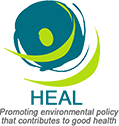 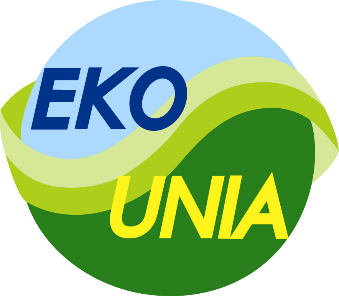 Konferencja:„Woda i czyste powietrze dla woj. łódzkiego.Czy odkrywka Złoczew w XXI wieku nam pomoże?”MIEJSCE I CZAS:Faktoria - Centrum Biznesowe, ul. Dowborczyków 23, 90-019 Łódź, sala nr 326 stycznia 2018 r., godz. 11:00 – 13:30PLAN KONFERENCJI:11:00 – 12:00 Wystąpienia:dr. Sylwester Kraśnicki, hydrogeolog – „Wpływ odkrywki Złoczew na wody podziemne i powierzchniowe”dr. hab. Leszek Pazderski, chemik – „Ryzyko budowy i eksploatacji kopalni odkrywkowych na podstawie doświadczeń z Wielkopolski”Weronika Michalak, kierowniczka programu Czyste Powietrze HEAL Polska – „Wpływ wysokiej i niskiej emisji na zdrowie”12:00 – 12:30 Przerwa kawowa12:30 – 13:30 DyskusjaOGRANIZATOR:    Stowarzyszenie  Ekologiczne EKO-UNIAKontakt: Katarzyna Kubiczek, kasiakubiczek@gmail.com,                                 tel. 669 147 997WSPÓŁORGANIZATOR:   HEAL Polska                                              Kontakt: Weronika Michalak, weronika@env-health.org